Об отмене решения Совета депутатов муниципального образования Старомукменевский сельсовет Асекеевского района № 61 от 29.12.2018 г.В связи с протестом прокуратуры Асекеевского района на  решение Совета депутатов муниципального образования Старомукменевский  сельсовет № 61 от 29.12.2018 «Об утверждении муниципальной программы «Развитие муниципального образования Старомукменевский сельсовет» на 2019 – 2023 годы» В соответствии с Федеральным законом от 06.10.2003 года №131-ФЗ «Об общих принципах  организации местного самоуправления в Российской Федерации» и на основании статьи 22  Устава муниципального образования Старомукменевский сельсовет Совет депутатов решил:1. Решение Совета депутатов муниципального образования Старомукменевский сельсовет № 61 от 29.12.2018 г. «Об утверждении муниципальной программы «Развитие муниципального образования Старомукменевский сельсовет» Асекеевского района Оренбургской области на 2019- 2023 годы» считать утратившим силу.   2.  Настоящее решение вступает в силу со дня принятия.Председатель Совета депутатов                                                      М.И.Мингазов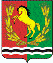 Совет     депутатовмуниципального образованияСТАРОМУКМЕНЕвский сельсоветАсекеевского районаОренбургской областиТРЕТЬЕГО созыва		Р Е Ш Е Н И Е19.03.2021	                                                                                                № 28